ČETRTEK, 2. 4.GEO 8. B1. Najprej preveri zapiske prejšnje ure:Zmešnjava črk: REZERVAT (območje, ki ga je država določila za ameriške staroselce)Miselni vzorec: - Staroselci: Indijanci, Inuiti (Eskimi)- sestava prebivalstva: staroselci, priseljenci (potomci Evropejcev, Azijcev, špansko govoreči), temnopolti (potomci nekdanjih sužnjev)- redka poselitev; Osrednje nižavje, skrajni sever, območja gorovijGosta poselitev: obala Atl. in Tihega oceana, obale Mehiškega zaliva, območje Velikih jezer,…- francosko govoreči - del Kanade - Afroameričani: temnopolti, mulati (potomci belega in temnopoltega starša)- večkulturna družba: ljudje različnih kultur so ustvarili ameriško družbo (Amerikanizacija = prilagoditev na ameriški način življenja)NAPOTKI ZA DELOV prejšnji uri si odkrival lepote in znamenitosti Severne Amerike. Danes pa boš raziskoval Združene države Amerike (tak naj bo tudi tvoj naslov v zvezku). OBVEZNI DEL NALOGa) Izdelaj OSEBNO IZKAZNICO ZDA: površina, število prebivalstva, glavno mesto, največje mesto, državna ureditev, št. zveznih držav, najvišja gora, najdaljša reka, največje jezero, državni simboli, … (zapiši v zvezek)b) ZDA so ena najbolj gospodarsko razvitih držav na svetu in imajo velik vpliv. V zvezek po spodnjem zgledu nariši preglednico, v katero boš s pomočjo učbenika (str. 70 – 74) zapisal osnovne značilnosti gospodarstva ZDA (preglednico moraš dopolniti).Danes zapiši tisto, kar je značilno za industrijo in energetiko. Preostali dve temi ostaneta za naslednjič.Saj ni pretežko !Pozdravček,učiteljica AndrejaUčenci, pozdravljeni!Spet je četrtek in spet je na urniku geografija. Še jutri, potem pa spet vikend. Se tudi vam zdi, da kljub vsemu čas kar hitro teče? Jutri se bo zaključil že tretji teden pouka na daljavo.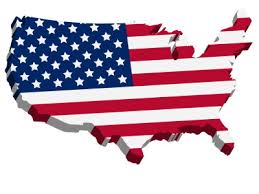 *** ZA TISTE, KI ŽELITE RAZISKOVATI (NEOBVEZNO)Po spletu pobrskaj za aktualnimi dogodki.a) Razišči, kako je s pojavom korona virusa v Angloameriki in ugotovitve zapiši v zvezek.b) V mesecu marcu se je v ZDA zgodilo kar nekaj hudih naravnih nesreč, vendar so zaradi aktualnega dogajanja okoli koronavirusa mediji o tem zelo malo poročali. Razišči, kaj se je zgodilo, kje, kdaj in zakaj. Na mail mi napiši, kaj si odkril.Lahko na youtubu poiščeš tudi kakšen zanimiv posnetek o ZDA.INDUSTRIJAUČB, 70 - 71ENERGETIKA in  PROMETUČB, 71 - 72KMETIJSTVOUČB, 72 - 73POINDUSTRIJSKA DRUŽBAUČB, 73 - 74Osnova za razvoj  IND:IND območja:Pas rje:Silicijeva dolina:Filmska IND: Vrste energijskih virov (s pomočjo gospodarske karte v atlasu zapiši, kje se nahajajo):- nafta:- plin:- premog:- vodna energija (HE):CESTNO IN ŽELEZNIŠKO OMREŽJE: